УТВЕРЖДЕНАПостановлением главы администрации городского округа «город Дербент»от «___»_____ 2022 г. №__________Форма проверочного листа,применяемого при осуществлении муниципального контроля на автомобильном транспорте, городском наземном электрическом транспорте и в дорожном хозяйстве в городском округе «город Дербент»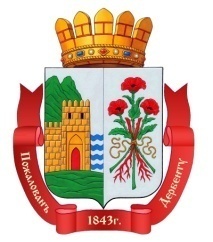 РЕСПУБЛИКА ДАГЕСТАНАДМИНИСТРАЦИЯ ГОРОДСКОГО ОКРУГА «ГОРОД ДЕРБЕНТ»				__________________________________________________________________________________							(наименование контрольного органа)ПРОВЕРОЧНЫЙ ЛИСТ,применяемый при осуществлении муниципального контроля на автомобильном транспорте, городском наземном электрическом транспорте и в дорожном хозяйстве в городском округе «город Дербент»«___»___________ 202_ г.									          _______________________________														(место проведения контрольного мероприятия)Наименование вида контроля, включенного в единый реестр видов федерального государственного контроля (надзора), регионального государственного контроля (надзора), муниципального контроля: муниципальный контроль на автомобильном транспорте, городском наземном электрическом транспорте и в дорожном хозяйстве.Наименование контрольного органа: Отдел административно – технической инспекции администрации городского округа «город Дербент» в области автомобильных дорог и дорожной деятельности, установленных в отношении автомобильных дорог местного значения;Управление экономики и инвестиций администрации городского округа «город Дербент» в области соблюдения обязательных требований, установленных в отношении перевозок по муниципальным маршрутам регулярных перевозок.Реквизиты нормативного правового акта об утверждении формы проверочного листа: постановление Главы администрации городского округа «город Дербент» «Об утверждении формы проверочного листа, применяемого при осуществлении муниципального контроля на автомобильном транспорте, городском наземном электрическом транспорте и в дорожном хозяйстве на территории городского округа «город Дербент» от __.__.2022 г. № __. Объект муниципального контроля, в отношении которого проводится контрольное мероприятие: ___________________________________.Сведения о контролируемом лице: Фамилия, имя и отчество (при наличии) гражданина или индивидуального предпринимателя: ______________________________________________________________;идентификационный номер налогоплательщика гражданина или индивидуального предпринимателя и (или) основной государственный регистрационный номер индивидуального предпринимателя: ______________________________________________________________________;адрес регистрации гражданина или индивидуального предпринимателя:______________________________________________________________________;Наименование юридического лица:______________________________________________________________________;идентификационный номер налогоплательщика юридического лица и (или) основной государственный регистрационный номер: _______________________;адрес юридического лица (его филиалов, представительств, обособленных структурных подразделений): ___________________________________________
_____________________________________________________________________.Реквизиты решения контрольного органа о проведении контрольного мероприятия, подписанного уполномоченным должностным лицом контрольного органа: дата _________ № ______________                   должностное лицо, подписавшее решение_____________________________.Учетный номер контрольного мероприятия: _________________________.Список контрольных вопросов, отражающих содержание обязательных требований, ответы на которые свидетельствуют о соблюдении или несоблюдении контролируемым лицом обязательных требований:«___» ____________ 20____ г.С проверочным листом ознакомлен (фамилия, имя, отчество (при наличии), должность руководителя, иного должностного лица или уполномоченного представителя физического или юридического лица, индивидуального предпринимателя): ___________________________________________________Копию проверочного листа получил (фамилия, имя, отчество (при наличии), должность руководителя, иного должностного лица или уполномоченного представителя физического или юридического лица, индивидуального предпринимателя): ___________________________________________________Должность, личная подпись, фамилия и инициалы должностных лиц контрольного органа, проводящих контрольное мероприятие и заполняющих проверочный лист: ________________________________________________________________________________________________QR-код, предусмотренный постановлением Правительства Российской Федерации от 16.04.2021 № 604 «Об утверждении Правил формирования и ведения единого реестра контрольных (надзорных) мероприятий и о внесении изменения в постановление Правительства Российской Федерации от 28 апреля 2015 г. № 415» № п/пВопрос, отражающий содержание обязательных требованийВывод о выполнении установленных требований Вывод о выполнении установленных требований Вывод о выполнении установленных требований Вывод о выполнении установленных требований Реквизиты нормативных правовых актов, которыми установлены обязательные требования№ п/пВопрос, отражающий содержание обязательных требованийДаНетНепри-менимоПримечание (обязательно при заполнении графы 6)Реквизиты нормативных правовых актов, которыми установлены обязательные требования12345671Соответствие объекта дорожного сервиса обязательным требованиямст. 16-20,25,26 ФЗ от 08.11.2007 г. №257-ФЗ «Об автомобильных дорогах и о дорожной деятельности в РФ и о внесении изменений в отдельные законодательные акты РФ»гл.4,5 ГОСТ Р 52766-2007 Дороги автомобильные общего пользования. Элементы обустройства. Общие требованиягл.5-8 ГОСТ Р 50597-2017 Национальный стандарт РФ. Дороги автомобильные и улицы. Требования к эксплуатационному состоянию, допустимому по условиям обеспечения безопасности дорожного движения. Методы контроля. гл.5-8 ГОСТ Р 52289-2019 Национальный стандарт РФ. Технические средства организации дорожного движения. Правила применения дорожных знаков, разметки, светофоров, дорожных ограждений и направляющих устройств.гл.4-11 СП 34.13330.2021 Свод правил. Автомобильные дороги. СНиП 2.05.02-85Правила благоустройства территории городского округа «город Дербент», утвержденные решением Собрания депутатов городского округа «город Дербент» от 02.11.2017 №38-3 (с изм. от 17.12.2020 г. №21-3)2Соответствие параметров и характеристик эксплуатационного состояния (транспортно-эксплуатационных показателей) автомобильной дороги общего пользования местного значения обязательным требованиямст.16-22,25,26 ФЗ от 08.11.2007 г. №257-ФЗ «Об автомобильных дорогах и о дорожной деятельности в РФ и о внесении изменений в отдельные законодательные акты РФ» гл.2-4 Приказ Минтранса России от 16.11.2012 г. №402 «Об утверждении Классификации работ по капитальному ремонту, ремонту и содержанию автомобильных дорог»гл.4,5 ГОСТ Р 52766-2007 Дороги автомобильные общего пользования. Элементы обустройства. Общие требованиягл.5-8 ГОСТ Р 50597-2017 Национальный стандарт РФ. Дороги автомобильные и улицы. Требования к эксплуатационному состоянию, допустимому по условиям обеспечения безопасности дорожного движения. Методы контроля.гл.5-8 ГОСТ Р 52289-2019 Национальный стандарт РФ. Технические средства организации дорожного движения. Правила применения дорожных знаков, разметки, светофоров, дорожных ограждений и направляющих устройств.гл.4-11 СП 34.13330.2021 Свод правил. Автомобильные дороги. СНиП 2.05.02-85гл.4-15 СП 78.13330.2012 СП 78.13330.2012 Свод правил. Автомобильные дороги. Актуализированная редакция СНиП 3.06.03-853Соответствие технологии производства работ по осуществлению капитального ремонта, ремонта и содержанию автомобильных дорог обязательным требованиямст.16-18 ФЗ от 08.11.2007 г. №257-ФЗ «Об автомобильных дорогах и о дорожной деятельности в РФ и о внесении изменений в отдельные законодательные акты РФ»гл.2-4 Приказ Минтранса России от 16.11.2012 г. №402 «Об утверждении Классификации работ по капитальному ремонту, ремонту и содержанию автомобильных дорог»гл.4-15 СП 78.13330.2012 Свод правил. Автомобильные дороги. Актуализированная редакция СНиП 3.06.03-854Соответствие применяемых дорожно-строительных материалов и изделий при осуществлении капитального ремонта, ремонта и содержании автомобильных дорог обязательным требованиямгл.4-15 СП 78.13330.2012 Свод правил. Автомобильные дороги. Актуализированная редакция СНиП 3.06.03-855Соответствие транспортного средства, используемого для перевозки по муниципальным маршрутам регулярных перевозок, обязательным требованиямст.3,6,7,20-21.1,24 ФЗ от 08.11.2007 г. №259-ФЗ «Устав автомобильного транспорта и городского наземного электрического транспорта»ст.27,28,35,37 ФЗ от 13.07.2015 г. №220-ФЗ «Об организации регулярных перевозок пассажиров и багажа автомобильным транспортом и городским наземным электрическим транспортом в РФ и о внесении изменений в отдельные законодательные акты РФ»гл.2 Постановления Правительства РФ от 01.10.2020 г. №1586 «Об утверждении Правил перевозок пассажиров и багажа автомобильным транспортом и городским наземным электрическим транспортом»6Соответствие деятельности юридического лица, индивидуального предпринимателя, осуществляющего перевозки по муниципальным маршрутам регулярных перевозок, обязательным требованиям ст.3,6,7,20-21.1,24 ФЗ от 08.11.2007 г. №259-ФЗ «Устав автомобильного транспорта и городского наземного электрического транспорта»ст.27,28,35,37 ФЗ от 13.07.2015 г. №220-ФЗ «Об организации регулярных перевозок пассажиров и багажа автомобильным транспортом и городским наземным электрическим транспортом в РФ и о внесении изменений в отдельные законодательные акты РФ»гл.2 Постановления Правительства РФ от 01.10.2020 г. №1586 «Об утверждении Правил перевозок пассажиров и багажа автомобильным транспортом и городским наземным электрическим транспортом»